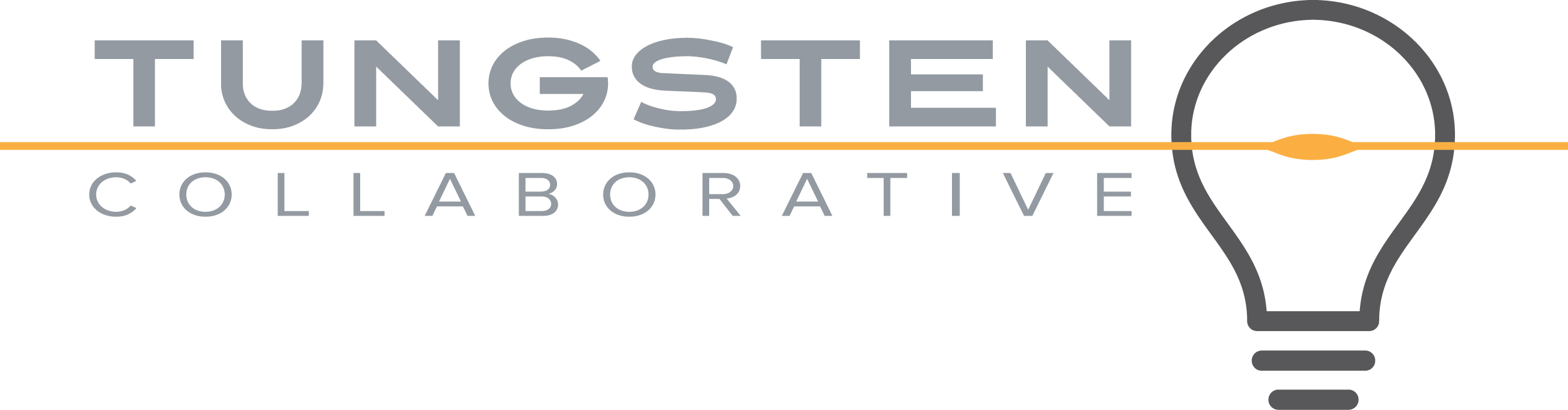 SUMMER CO-OP/INTERNSHIP OPPORTUNITYINDUSTRIAL DESIGNThe Tungsten Team is seeking a passionate, creative and energetic 3rd or 4th year Industrial Design student for an internship during Summer 2019. What we offer:MENTORSHIP: An opportunity to learn from Ottawa’s best, in a dynamic and multi-disciplinary environment where INNOVATION is the name of the game.BALANCE: Flexible work hours. You want to enjoy your summer. We get it.COMFORT: A casual and collaborative work atmosphere in a fabulous open-concept studio in the heart of Hintonburg. Weekly team lunches and team-building activities. Our people come first.What we’re looking for:POSITIVITY: An energetic self-starter who turns problems into solutions.PASSION: An outside-the-box thinker who’s motivated to strive for excellence.DRIVE: A well-rounded, collaborative personality with an eagerness to learn. CREATIVITY: Great problem-solving abilities combined with top-notch CAD skills.DILIGENCE: A keen eye for detail, and the patience to see tasks and projects through to completion.EMPATHY: A strong desire to help make the world a better place, and volunteering within your community.Does this sound like you? Apply with your CV, portfolio, and 3 references (at least one from CU) to design@tungstencollab.com. Only successful applicants will be contacted for interviews.